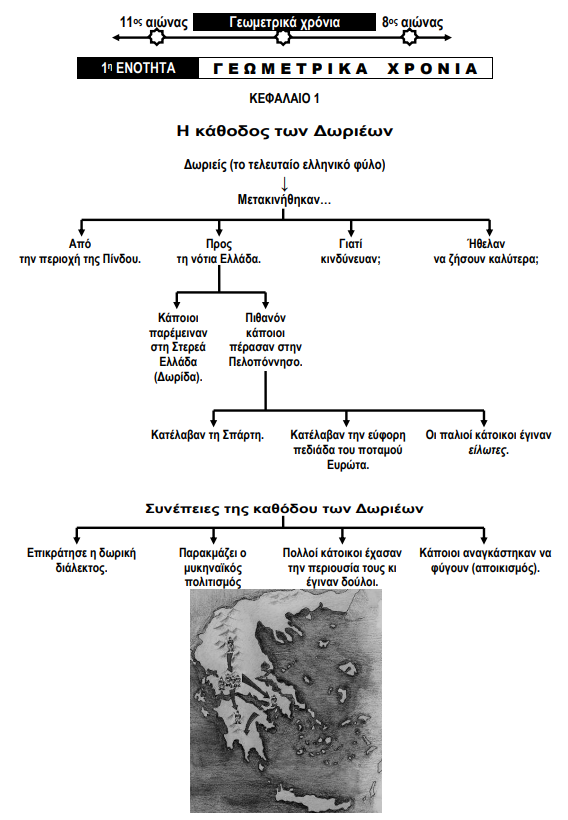 Πηγή: https://atheo.gr